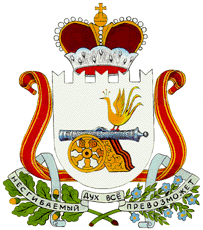 АДМИНИСТРАЦИЯ МУНИЦИПАЛЬНОГО ОБРАЗОВАНИЯ«ГЛИНКОВСКИЙ РАЙОН» СМОЛЕНСКОЙ ОБЛАСТИПОСТАНОВЛЕНИЕ   от 18 января 2024г. № 13         В соответствии со статьей 38.1 и 158 Бюджетного кодекса Российской Федерации   Администрация муниципального образования «Глинковский район» Смоленской области постановляет:        1.Утвердить прилагаемые:1) Перечень главных распорядителей бюджетных средств районного бюджета;2) Перечень  получателей бюджетных средств районного бюджета;3) Перечень неучастников бюджетного процесса районного бюджета.            2.Контроль за исполнением настоящего постановления оставляю за собой.Глава муниципального образования	«Глинковский район» Смоленской  области                                       М.З.КалмыковПЕРЕЧЕНЬглавных распорядителей бюджетных средств районного бюджета1.Администрация муниципального образования «Глинковский район» Смоленской области.2.Глинковский районный Совет депутатов.3.Финансовое управление Администрации муниципального образования «Глинковский район» Смоленской области.4.Отдел по образованию Администрации муниципального образования «Глинковский район» Смоленской области.5.Отдел по культуре Администрации муниципального образования «Глинковский район» Смоленской области.6.Контрольно-ревизионная комиссия  муниципального образования «Глинковский район» Смоленской области.ПЕРЕЧЕНЬполучателей бюджетных средств районного бюджетаПЕРЕЧЕНЬнеучастников бюджетного процесса районного бюджетаУтвержден постановлением Администрации муниципального образования «Глинковский район»  Смоленской области от 18 января 2024 г. № 13Утвержден постановлением Администрации муниципального образования «Глинковский район»  Смоленской области от 18 января 2024 г. № 13Главные распорядители бюджетных средствПолучатели бюджетных средствАдминистрация муниципального образования «Глинковский район» Смоленской областиАдминистрация муниципального образования «Глинковский район» Смоленской областиГлинковский районный Совет депутатовГлинковский районный Совет депутатовФинансовое управление Администрации муниципального образования «Глинковский район» Смоленской областиФинансовое управление Администрации муниципального образования «Глинковский район» Смоленской областиОтдел по образованию Администрации муниципального образования «Глинковский район» Смоленской областиМуниципальное казенное учреждение «Централизованная бухгалтерия образовательных учреждений» муниципального образования «Глинковский район» Смоленской областиОтдел по образованию Администрации муниципального образования «Глинковский район» Смоленской областиОтдел по образованию Администрации муниципального образования «Глинковский район» Смоленской областиОтдел по культуре Администрации муниципального образования «Глинковский район» Смоленской областиМуниципальное казенное учреждение «Центр бухгалтерского обслуживания и материально-технической поддержки сферы культуры муниципального образования «Глинковский район» Смоленской области»Отдел по культуре Администрации муниципального образования «Глинковский район» Смоленской областиОтдел по культуре Администрации муниципального образования «Глинковский район» Смоленской областиКонтрольно-ревизионная комиссия  муниципального образования «Глинковский район» Смоленской областиКонтрольно-ревизионная комиссия  муниципального образования «Глинковский район» Смоленской областиУтвержден постановлением Администрации муниципального образования «Глинковский район»  Смоленской области от 18 января 2024 г. № 13Учреждения, исполняющие функциии полномочия учредителяНеучастники бюджетного процессаАдминистрация муниципального образования «Глинковский район» Смоленской областиМуниципальное бюджетное транспортно-хозяйственное учреждение Администрации муниципального образования «Глинковский район» Смоленской областиОтдел по образованию Администрации муниципального образования «Глинковский район» Смоленской областимуниципальное бюджетное общеобразовательное учреждение  «Глинковская средняя школа» муниципального образования «Глинковский район» Смоленской областиОтдел по образованию Администрации муниципального образования «Глинковский район» Смоленской областиМуниципальное бюджетное общеобразовательное учреждение «Болтутинская средняя  школа имени И.К.Базылева» муниципального образования «Глинковский район» Смоленской областиОтдел по образованию Администрации муниципального образования «Глинковский район» Смоленской областимуниципальное бюджетное общеобразовательное учреждение «Доброминская средняя  школа» муниципального образования «Глинковский район» Смоленской областиОтдел по образованию Администрации муниципального образования «Глинковский район» Смоленской областиМуниципальное бюджетное общеобразовательное учреждение «Белохолмская основная  школа» муниципального образования «Глинковский район» Смоленской областиОтдел по образованию Администрации муниципального образования «Глинковский район» Смоленской областимуниципальное бюджетное общеобразовательное учреждение «Дубосищенская основная  школа» муниципального образования «Глинковский район» Смоленской областиОтдел по образованию Администрации муниципального образования «Глинковский район» Смоленской областимуниципальное бюджетное дошкольное образовательное учреждение детский сад «Солнышко» муниципального образования  «Глинковский район»  Смоленской областиОтдел по образованию Администрации муниципального образования «Глинковский район» Смоленской областимуниципальное бюджетное дошкольное образовательное учреждение детский сад «Чебурашка» муниципального образования «Глинковский район» Смоленской областиОтдел по образованию Администрации муниципального образования «Глинковский район» Смоленской областимуниципальное бюджетное  учреждение дополнительного образования Дом детского творчества муниципального образования «Глинковский район» Смоленской областиОтдел по образованию Администрации муниципального образования «Глинковский район» Смоленской областиМуниципальное бюджетное учреждение дополнительного образования «Глинковская спортивная школа» муниципального образования «Глинковский район» Смоленской областиОтдел по культуре Администрации муниципального образования «Глинковский район» Смоленской областимуниципальное бюджетное учреждение культуры «Глинковский районный культурно-просветительный центр» муниципального образования «Глинковский район» Смоленской области имени А.А. ШаховскогоОтдел по культуре Администрации муниципального образования «Глинковский район» Смоленской областиМуниципальное бюджетное учреждение культуры «Глинковская межпоселенческая центральная библиотека»  муниципального образования «Глинковский район» Смоленской областиОтдел по культуре Администрации муниципального образования «Глинковский район» Смоленской областиМуниципальное бюджетное учреждение культуры «Глинковский районный краеведческий музей»  муниципального образования «Глинковский район» Смоленской областиОтдел по культуре Администрации муниципального образования «Глинковский район» Смоленской областимуниципальное бюджетное  учреждение дополнительного образования «Детская музыкальная школа»  муниципального образования «Глинковский район» Смоленской области